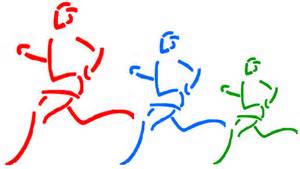    Set the Pace with Presleigh    5K Color Run/WalkIn November of 2014, Presleigh Lefers a six year old Kindergarten student at Corsica Elementary, was diagnosed with Type 1 Diabetes. Type 1 does not discriminate, is not always genetic, and can strike anyone. Help us find a cure for this life altering disease. A cure can be found in the near future with everyone’s support.     Corsica High School /Saturday, April 18, 2015 /9:30 A.M.                 $25.00 participation fee/donation per participant Please make checks payable to: Micah Noteboom (for the benefit of Juvenile Diabetes and the Lefers family) Race forms available at Corsica Home Page or Corsica High School Home Page.------------------------------------------------------------------------------------Name: _____________________________Adult T-shirt size:   Small / Medium / Large / Extra Large Please return your registration and payment on or before April 9th to:                Micah Noteboom - P.O Box 41- Corsica, SD - 57328                  (605) 946-5360               Thank you for your support